Gujarat Ayurved University - JamnagarDetails of Vice Chancellor of UniversityDetails of I/c. Registrar of University – Jamnagar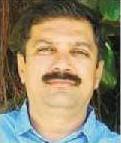 Name:Shri H.P.JhalaDesignation:I/c RegistrarAddress:Gujarat Ayurved University, 
Chanakya Bhavan,
Jamnagar- 361 008,
(Gujarat) India.Phone:+91 - 288 - 2556852Email:registrar@ayurveduniversity.com